شهادة شكر للمعلم 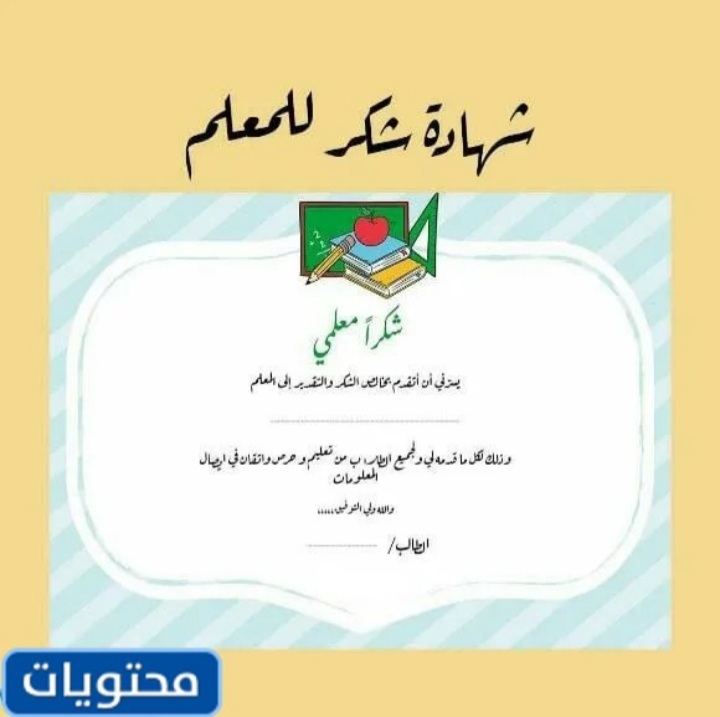 